10-дневное менюМуниципальное бюджетное дошкольное образовательное учреждение «Детский сад №131» г. Дзержинск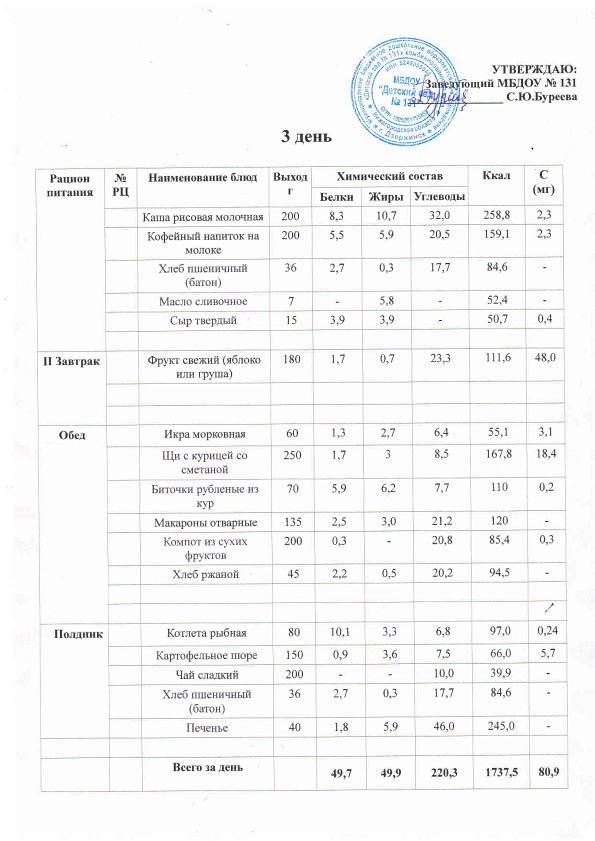 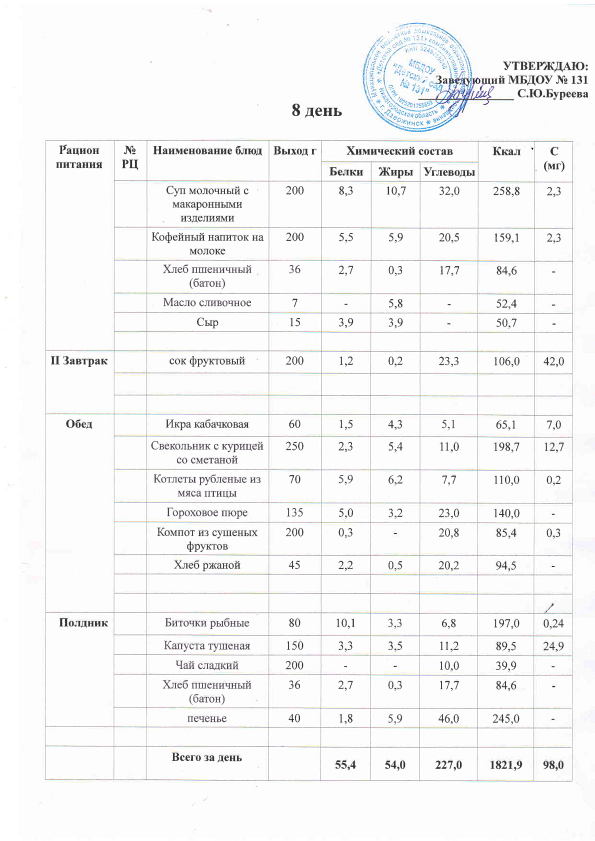 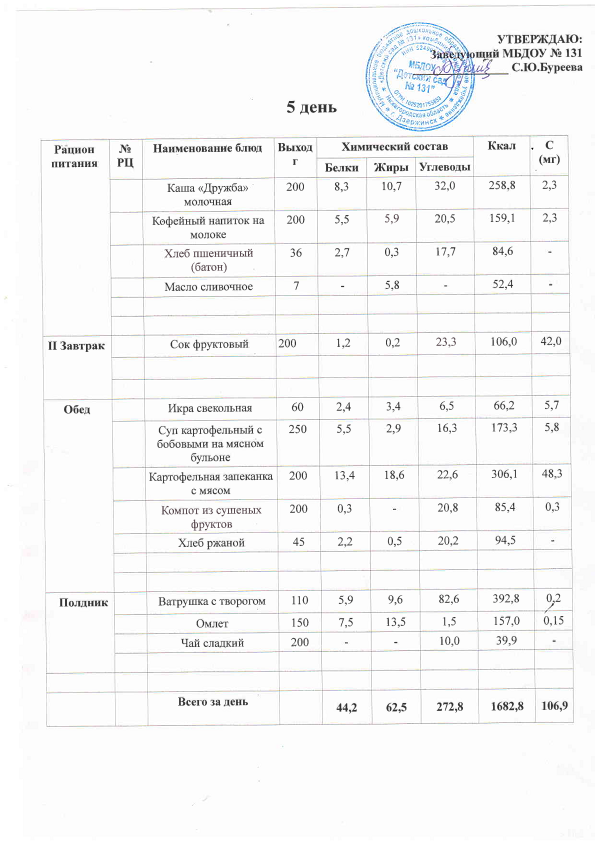 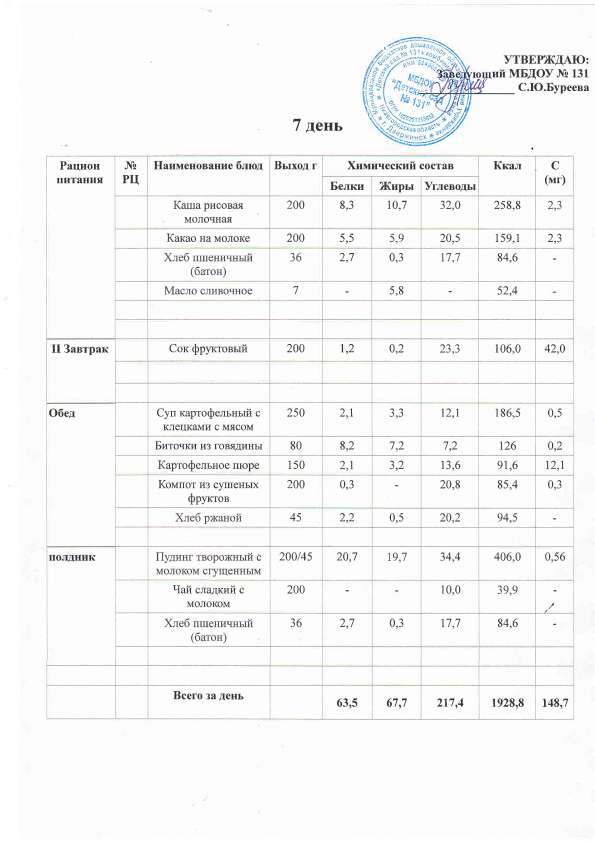 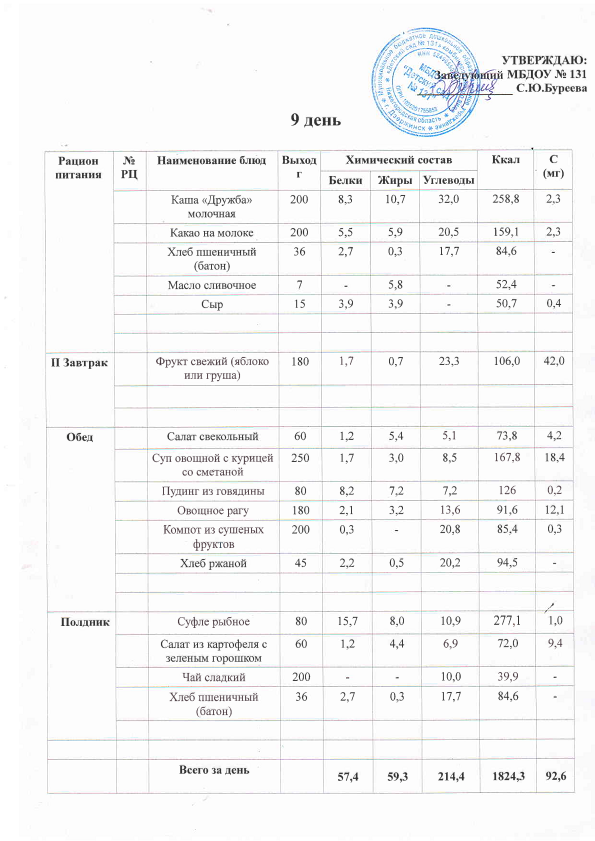 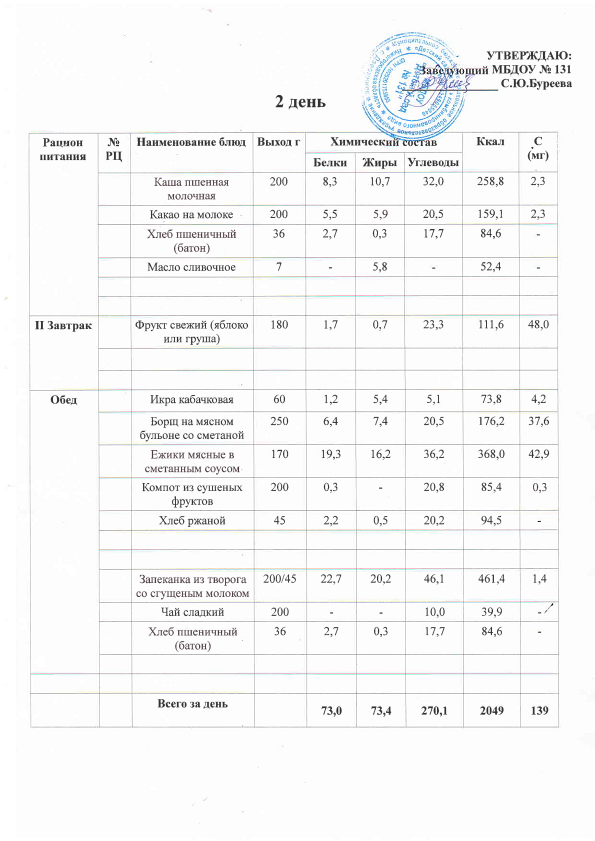 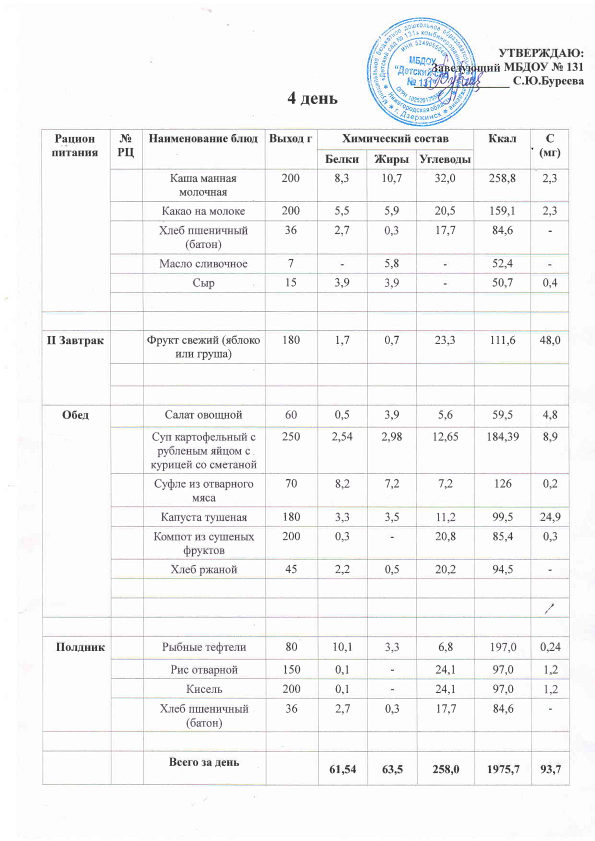 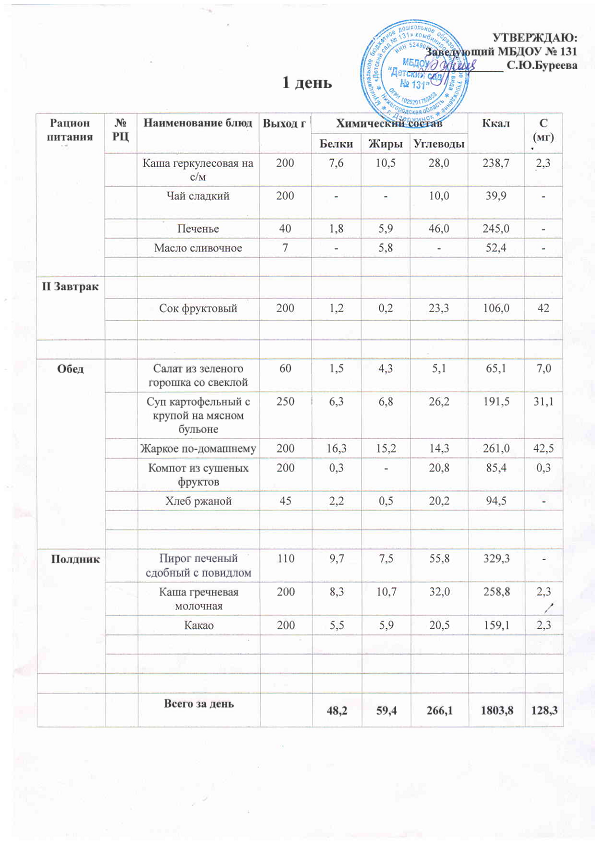 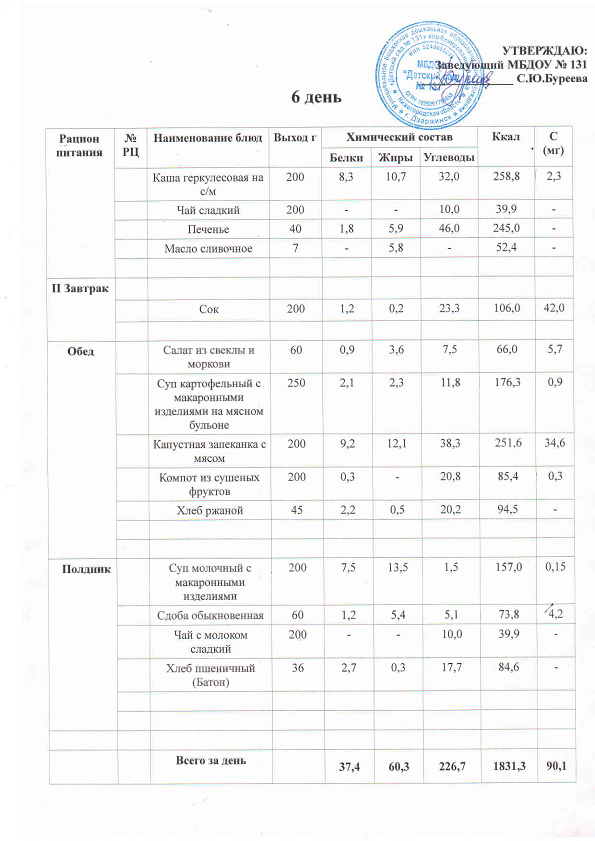 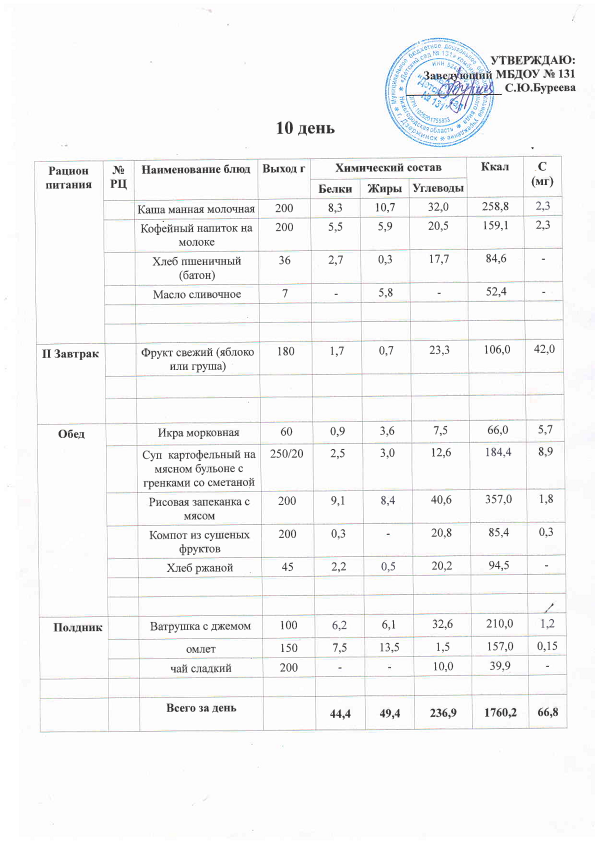 